INDICAÇÃO Nº 2987/2018Sugere ao Poder Executivo Municipal a alteração de sentido único de trânsito da Rua Carvão, no bairro Jardim Pérola.Excelentíssimo Senhor Prefeito Municipal,Nos termos do Art. 108 do Regimento Interno desta Casa de Leis, dirijo-me a Vossa Excelência para sugerir que, por intermédio do setor competente, seja realizado a alteração de sentido único de trânsito da Rua Carvão sentido da AV São Paulo e Rua da Agricultura, no bairro Jardim Pérola.Justificativa: A Rua do Carvão, localizada no Jardim Pérola, que seja realizado a alteração sentido da Avenida São Paulo e Rua da Agricultura. A necessidade de mudança ocorre devido ao trânsito local ser intenso, há muitos riscos de acidentes e avarias, devido ser mão dupla, “dificuldades na passagem de veículos” Posto isto, visando amenizar ou até mesmo sanar tais ocorrências, solicitamos que seja realizado a alteração para sentido único de trânsito. Plenário “Dr. Tancredo Neves”, em 25 de abril de 2.018.Cláudio Peressim-vereador-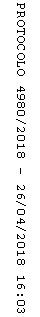 